Необычные кислотно-катализируемые реакции 2-метилпиридина с пространственно-затрудненными 1,2-бензохинонамиКрасникова Т.А., 1 Саяпин Ю.А.1 Тупаева И.О., 1 Гусаков Е.А. 1Аспирант, 2 год обучения1Южный федеральный университет, химический факультет, Ростов-на-Дону, РоссияE-mail: krasnikovachem@gmail.comХиноны представляют собой обширный и реакционноспособный класс органических соединений, включающий в свой состав важные для жизни природные вещества – биологические пигменты, антибиотики, противораковые и противовирусные препараты. Особенности строения хинонов открывают широкие возможности в синтетической химии новых биологически значимых веществ. Ранее было установлено, что реакция хинальдина с 3,5-ди(трет-бутил)-1,2-бензохиноном протекает преимущественно с образованием 1,3-трополона и производного индоло[1,2-а]хинолина. При изучении реакции 2-метилпиридина с пространственно-затрудненными 1,2-бензохинонами был получен неожиданный результат. Нами найдено, что реакция 2-метилпиридина 1 с хинонами (2а, б) в обоих случаях приводит к образованию продукта пара-хинонового типа - 3-трет-бутилпиридо[1,2-a]индол-1,4-диона 3, а также неизвестного ранее (Z)-6-(ацетоксимино)-3,5-ди-трет-бутил-6H-пиран-2-карбонитрила 4 в качестве побочного продукта реакции взаимодействия пиколина с нитрохиноном 2б (схема 1). Выходы соединений 3, 4 варьируются в зависимости от условий проведения реакции.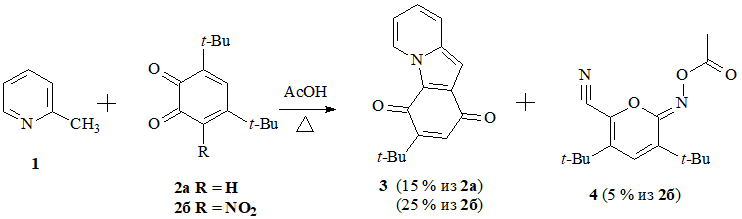 Схема 1. Взаимодействие 2-метилпиридина с хинонамиПредложены механизмы образования новых гетероциклических соединений 3, 4. Строение соединений подтверждено методами ЯМР 1Н, 13С, ИК-спектроскопии и масс-спектрометрии, а также рентгеноструктурным анализом. Было обнаружено, что соединение 3 обладает сольватохромией.Работа выполнена при поддержке Министерства науки и высшего образования Российской Федерации (государственное задание в сфере научной деятельности, проект № FENW-2023-0017).